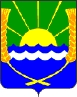 РОССИЙСКАЯ ФЕДЕРАЦИЯРОСТОВСКАЯ ОБЛАСТЬАЗОВСКИЙ РАЙОНМУНИЦИПАЛЬНОЕ ОБРАЗОВАНИЕ«КРАСНОСАДОВСКОЕ СЕЛЬСКОЕ ПОСЕЛЕНИЕ»СОБРАНИЕ ДЕПУТАТОВКРАСНОСАДОВСКОГО СЕЛЬСКОГО ПОСЕЛЕНИЯРЕШЕНИЕ № 142« 14 » декабря 2020 года 		                                 		п. Красный СадО внесении изменений в решение Собрания депутатов Красносадовского сельского поселения Азовского района от 20.01.2016 №107         Принято Собранием депутатов                                                       «14»  декабря 2020года   Руководствуясь п.72 ст. 18 Федерального закона РФ «Об основных гарантиях избирательных прав и права на участие в референдуме граждан РФ», Собрание депутатов Красносадовского сельского поселенияРЕШИЛО:1. Внести в решение Собрания депутатов Красносадовского сельского поселения от 20.01.2016 №107 «Об утверждении схемы избирательного округа по выборам депутатов Собрания депутатов Красносадовского сельского поселения Азовского района сроком на 10 лет», следующие изменения:- в приложении к решению слова «Число избирателей: 2063 человека» заменить словами «Число избирателей: 2475 человек», слова «Численность 2063 избирателя» заменить словами «Численность 2475 избирателей».2. Контроль за исполнением настоящего Решения оставляю за собой.Председатель Собрания -Глава Красносадовского сельского поселения 				Е.В.ЕльченкоПриложение  к Решению Собрания депутатов Красносадовского сельского поселения от 20.01.2016 № 107(в редакции от 14.12.2020г. № 142)Схема и границы многомандатного избирательного округа по выборам депутатов Собрания депутатов Красносадовского сельского поселения Азовского района Число избирателей: 2475 человекКоличество депутатских мандатов: 10 Количество многомандатных избирательных округов: 1Красносадовский десятимандатный избирательный округ № 1Численность 2475 избирателей.Число депутатских мандатов - 10 Число голосов избирателей - 10В границах поселка Красный Сад, разъезда Койсугский.